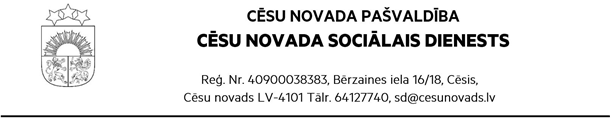 CēsīsDatums skatāms laika zīmogā Nr. 1-10/2022/533Biedrībai “Latvijas Daudzbērnu ģimeņu apvienība”Paceplīša iela 10, Rīga, LV-1030laiks.gimenei@gmail.comCēsu novada pašvaldība sniedz informāciju par atbalstu ģimenēm, kuras aprūpē vismaz trīs bērnus, to skaitā audžuģimenēs ievietotiem un aizbildniecībā esošiem bērniem.Bērna piedzimšanas pabalsts – 200 euro.Cēsu novada domes 29.12.2021. saistošie noteikumi Nr. 24 “Par Cēsu novada pašvaldības pabalstiem” 5., 6., 7., 8. un 9. punkts. Pabalsts mācību gada uzsākšanai – 30 euro vienam izglītojamam. Cēsu novada domes 29.12.2021. saistošie noteikumi Nr. 24 “Par Cēsu novada pašvaldības pabalstiem” 10., 11., 12., 13. un 14. punkts.  Cēsu novada domes 11.11.2021. saistošie noteikumi Nr. 10 “Par Cēsu novada pašvaldības atbalstu bērniem bāreņiem un bez vecāku gādības palikušiem bērniem, audžuģimenēm un aizbildņiem” 35., 36., 37., 38. un 39. punkts.Ēdināšanas maksas atvieglojumi – 100%.Cēsu novada domes 16.06.2022. saistošie noteikumi Nr. 26 “Par izglītojamo ēdināšanas maksas atvieglojumiem Cēsu novada pašvaldībā”.Atbalsts interešu izglītībai – 50%.Cēsu novada domes 16.06.2022. saistošie noteikumi Nr. 24 “Par līdzfinansējuma samaksas kārtību izglītības iestādēs, kuras darbojas Cēsu novada teritorijā un īsteno profesionālās ievirzes un interešu izglītības programmas”. 6. punkts – daudzbērnu ģimenē līdzfinansējuma maksa tiek samazināta par 50% katram bērnam.Sabiedriskā transporta izmantošana izglītojamiem – kompensācija 100% apmērā Cēsu novada domes 16.16.2022. saistošie noteikumi Nr. 23 “Kārtība, kādā Cēsu novada pašvaldība kompensē vispārējās pamatizglītības, vidējās izglītības, profesionālās ievirzes izglītības iestāžu izglītojamiem un Cēsu novada izglītības iestāžu personāla braukšanas izdevumus par sabiedriskā transporta izmantošanu”, 4., 5., 6., un 7.punkts.Atvieglojumi nekustamā īpašuma nodokļu maksātājiem – 70 %. Cēsu novada domes 11.11.2021. saistošie noteikumi Nr. 11 “Par atvieglojumu piemērošanu nekustamā īpašuma nodokļa maksātājiem Cēsu novadā”. Skat. 3.6., 3.7. un 3.8. punktu. Atlaides apmērs ir 70% audžuģimenēm un daudzbērnu ģimenēm.Ģimenes asistenta pakalpojums - pēc sociālā darbinieka izvērtējuma.Cēsu novada domes 11.11.2021. saistošie noteikumi Nr. 16 “Par sociālajiem pakalpojumiem Cēsu novadā” XXV nodaļa. Ģimenes asistenta pakalpojums. Atbalsts audžuģimenēm un aizbildņiem.Cēsu novada domes 11.11.2021. saistošie noteikumi Nr. 10 “Par Cēsu novada pašvaldības atbalstu bērniem bāreņiem un bez vecāku gādības palikušiem bērniem, audžuģimenēm un aizbildņiem” (turpmāk – Saistošie noteikumi Nr.10).Pabalsts audžuģimenei bērna uzturam – 215 un 258 euro mēnesī.Saistošo noteikumu Nr.10 22., 23. un 24. punkts.Pabalsts audžuģimenei bērna apģērba un mīkstā inventāra iegādei – 30 euro mēnesī.Saistošo noteikumu Nr.10, 25., 26., 27. un 28. punkts.Vienreizējs pabalsts, ievietojot bāreni audžuģimenē vai ieceļot bārenim aizbildni – 20% no valstī noteiktās minimālās algas.Saistošo noteikumu Nr.10 31., 32., 33. un 34. punkts.Pabalsts bārenim sociālās rehabilitācijas plānā noteikto mērķu sasniegšanai – līdz 200 eiro.	Saistošo noteikumu Nr.10 40., 41., 42., un 43. punkts.Pabalsts aizbildnim par aizbildņa pienākumu pildīšanu – 400 euro gadā.Saistošo noteikumu Nr.10 46.punkts.Vadītāja p.i. 				(*paraksts)					I.KārkliņaSagatavotājs L.Ieviņa 27860024